РОССИЙСКАЯ ФЕДЕРАЦИЯОрловская область  Ливенский районМуниципальное бюджетное  общеобразовательное учреждение«Куначенская основная общеобразовательная школа»Юридический адрес: 303811, Орловская область, Ливенский район, с. Кунач,  ул. Церковная, д.28Почтовый адрес: 303811, Орловская область, Ливенский район, с. Кунач,  ул. Церковная, д.28Телефон: 8-962-484-14-03ОКПО 49714202            ОГРН: 1025702456031         ИНН / КПП   5715003464 / 571501001Приказ    от 31.08.2023 г.                                                                              №   42                                                О создании комиссии по осуществлению контроля за качеством питания обучающихся в школьной столовой в 2023-2024 учебном годуНа основании Федерального закона «Об образовании в Российской Федерации от 01.03.2020 № 47-ФЗ «О внесении изменений в Федеральный закон «О качестве и безопасности пищевых продуктов» и ст.37 Федерального закона от 20.12.2012 № 273-ФЗ «Об образовании в российской Федерации» в части совершенствования правового регулирования вопросов обеспечения качества пищевых продуктов»; «Методических рекомендаций МР 2.4.0180-20 Роспотребнадзора Российской Федерации «Родительский контроль за организацией горячего питания детей в общеобразовательных организациях» от 18.05.2020г.; Положения о родительском контроле организации и качества питания обучающихся, в целях улучшения работы по организации горячего питания обучающихся школы в школьной столовой в 2022-2023 учебном году, ПРИКАЗЫВАЮ:Создать комиссию по проведению мероприятий по родительскому контролю за  организацией и качеством горячего питания обучающихся в школьной столовой (Приложение 1).Утвердить Положение «О порядке проведения мероприятий по родительскому контролю  за организацией горячего питания обучающихся в МБОУ « Куначенская ООШ» (Приложение 2). Утвердить Положение «О порядке доступа законных представителей обучающихся в помещение для приема пищи» (Приложение 3).При проведении родительского контроля организации горячего питания в школе комиссией могут быть оценены: соответствие приготовленных блюд утвержденному меню; санитарно-техническое содержание обеденного зала, обеденной мебели, столовой посуды; условия соблюдения правил личной гигиены обучающихся; наличие и состояние санитарной одежды у сотрудников, осуществляющих раздачу готовых блюд; объем и вид пищевых отходов после приема пищи; вкусовые предпочтения детей, удовлетворенность ассортиментом и качеством потребляемых блюд по результатам выборочного опроса детей и родителей или законных представителей; информирование родителей и детей о здоровом питании;соблюдение графика работы столовой.Результаты контроля обсуждать на заседаниях, планерках и делать сообщения на общешкольных и классных родительских собраниях.Организация родительского контроля может осуществляться в форме анкетирования 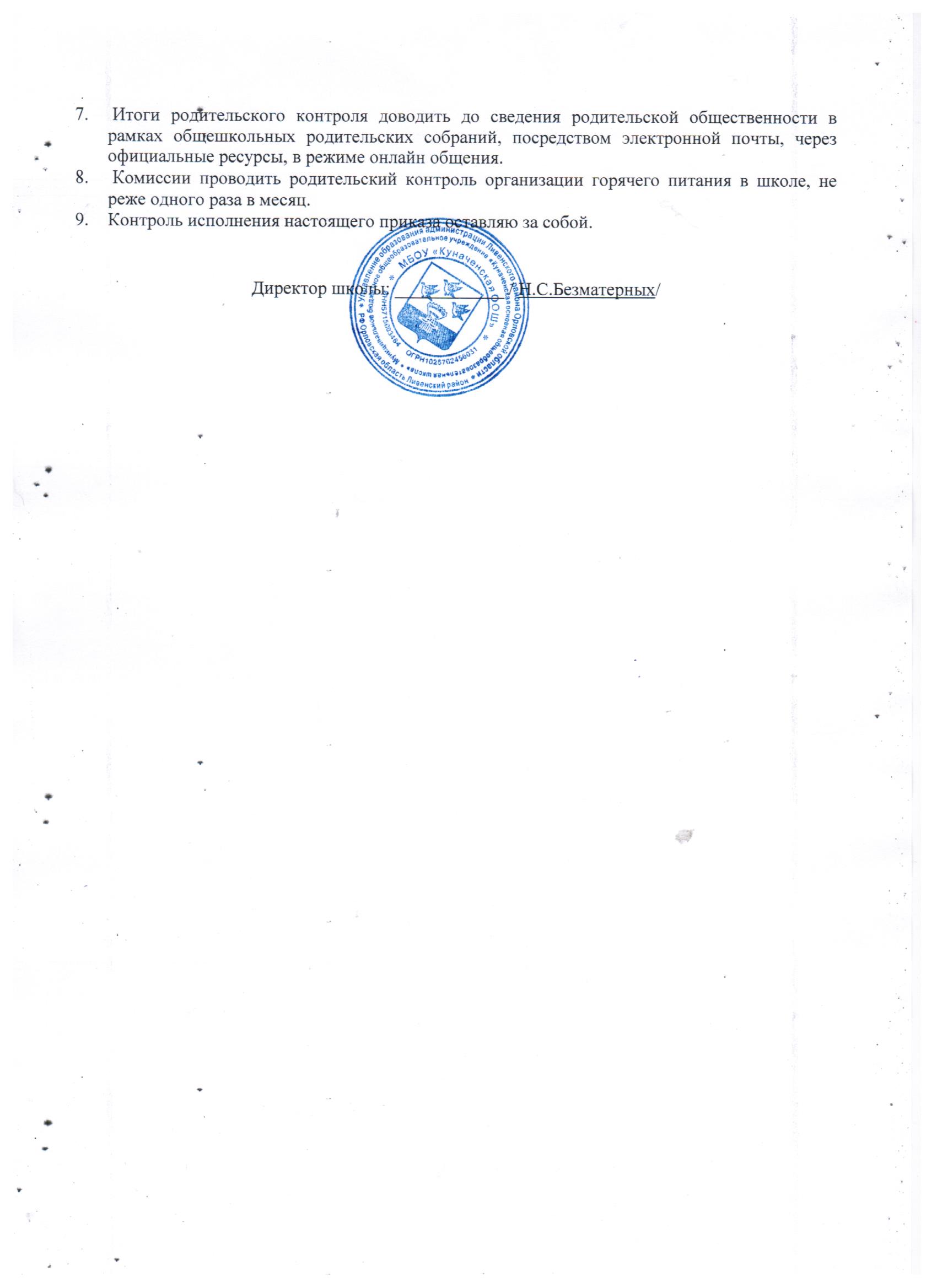 